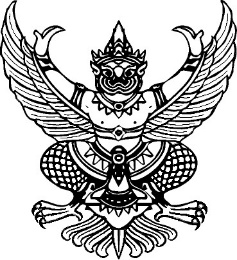 ประกาศเทศบาลตำบลนาด่านเรื่อง หลักเกณฑ์การสรรหาและคัดเลือกพนักงานเทศบาล*********************		ตามประกาศคณะกรรมการมาตรฐานการบริหารงานบุคคลส่วนท้องถิ่น เรื่อง การกำหนดมาตรฐานกลางการบริหารงานบุคคลส่วนท้องถิ่น ประกอบกับประกาศคณะกรรมการพนักงานเทศบาลจังหวัดหนองบัวลำภู เรื่อง หลักเกณฑ์และเงื่อนไขเกี่ยวกับการบริหารงานบุคคลของเทศบาล ลงวันที่ ๑๑ พฤศจิกายนพ.ศ. ๒๕๔๕ ในการนี้เทศบาลตำบลนาด่าน จึงประกาศหลักเกณฑ์การการบรรจุและแต่งตั้งพนักงานเทศบาลดังนี้		๑. ประกาศนี้เรียกว่า "ประกาศเทศบาลตำบลนาด่าน เรื่อง หลักเกณฑ์สรรหาและคัดเลือกพนักงานเทศบาล"		๒. ประกาศนี้ให้ใช้บังคับตั้งแต่วันถัดจากวันประกาศเป็นต้นไป		๓. การบรรจุแต่งตั้งพนักงานเทศบาลเพื่อให้ดำรงตำแหน่งใดในเทศบาลให้ดำเนินการตามประกาศคณะกรรมการพนักงานเทศบาลจังหวัดหนองบัวลำภู เรื่อง หลักเกณฑ์และเงื่อนไขเกี่ยวกับการบริหารงานบุคคลของเทศบาล ลงวันที่ ๑๑ พฤศจิกายน พ.ศ.๒๕๔๕ "หมวด ๔ การสรรหาบุคคล ข้อ ๘ ถึง   ข้อ ๑๐"		จึงประกาศมาให้ทราบโดยทั่วกัน			ประกาศ ณ วันที่ 3 เดือน ตุลาคม พ.ศ. ๒๕๖5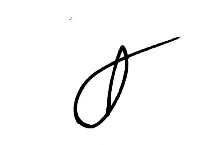 						(นายพิทักษ์  พรหมหลง)                                                           นายกเทศมนตรีตำบลนาด่าน